Закон Иркутской области от 17 декабря 2008 года № 107-оз «Об отдельных мерах социальной поддержки детей-сирот и детей, оставшихся без попечения родителей, лиц из числа детей-сирот и детей, оставшихся без попечения родителей, в Иркутской области»ПАМЯТКА Ежемесячная денежная выплата лицам из числа детей-сирот и детей, оставшихся без попечения родителей, продолжающих обучение в общеобразовательных учреждениях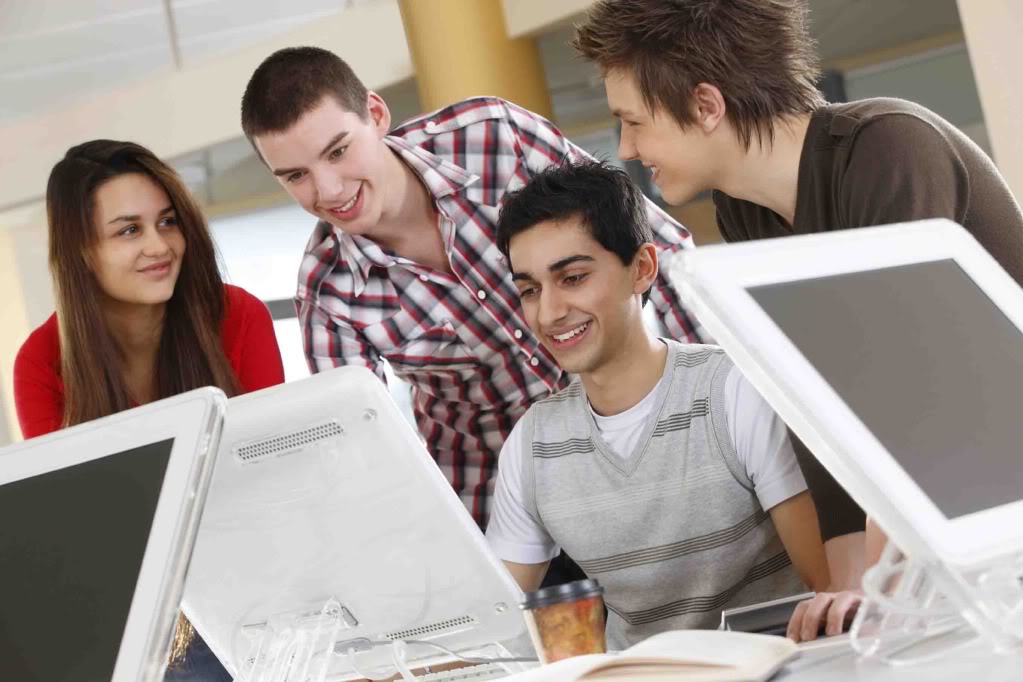 1. Категория гражданЛицо из числа детей-сирот и детей, оставшихся без попечения родителей, продолжающих обучение в общеобразовательных организациях 2. Размер выплаты с 1 января 2023 годаБазовый размер выплаты – 6 392,61 руб. - 7 671,13 руб. (южные районы);- 8 310,39 руб. (северные районы)3. Куда обращатьсяС заявлением в учреждение социальной защиты населения по месту жительства 
(месту пребывания)4. Документы (сведения), необходимые для назначения ежемесячной денежной выплаты лицам из числа детей-сирот и детей, оставшихся без попечения родителей, продолжающих обучение в общеобразовательных учреждениях1) документ, удостоверяющий личность учащегося;2) документы, удостоверяющие личность и полномочия представителя учащегося, - в случае обращения с заявлением представителя учащегося;3) справка из общеобразовательной организации об обучении учащегося;4) акт органа опеки и попечительства о назначении опекуна или попечителя - в случае, если выплата денежных средств на содержание ребенка, находящегося под попечительством, осуществлялась за пределами Иркутской области   5. Периодичность выплаты Ежемесячно через кредитную организацию (на счет банковской карты, счет по вкладу), организацию почтовой связи, иные доставочные организации